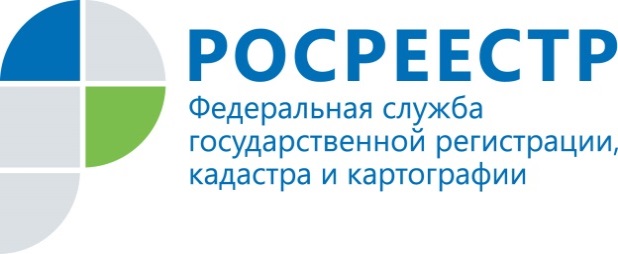 АнонсРосреестр Татарстана  в прямом эфире на телеканале ТНВ21 марта в 8.10  начальник отдела государственной регистрации недвижимости физических лиц Управления Росреестра по Республике Татарстан Эндже Мухаметгалиева станет специальным гостем утренней информационно-познавательной программы «Здравствуйте!» на телеканале ТНВ. Представитель Росреестра Татарстана в прямом эфире разъяснит телезрителям причины, по которым документы, поданные на государственную регистрацию прав и кадастровый учет, могут быть возвращены  заявителю без рассмотрения и что делать гражданам при возникновении подобной ситуации. Смотрите программу «Здравствуйте!»  в 8.10 на телеканале «ТНВ».Дополнительно сообщаем, что с записями состоявшихся теле- и радиоэфиров можно ознакомиться на официальном сайте Управления Росреестра по Республике Татарстана rosreestr.tatarstan.ru в разделе «Пресс-служба: «видеосюжеты», «радиоэфиры», в соцгруппе «ВК» (vk.com/rosreestr16), а также на канале Росреестр Татарсвтана на youtube.Контакты для СМИПресс-служба Росреестра Татарстана+8 843 255 25 10